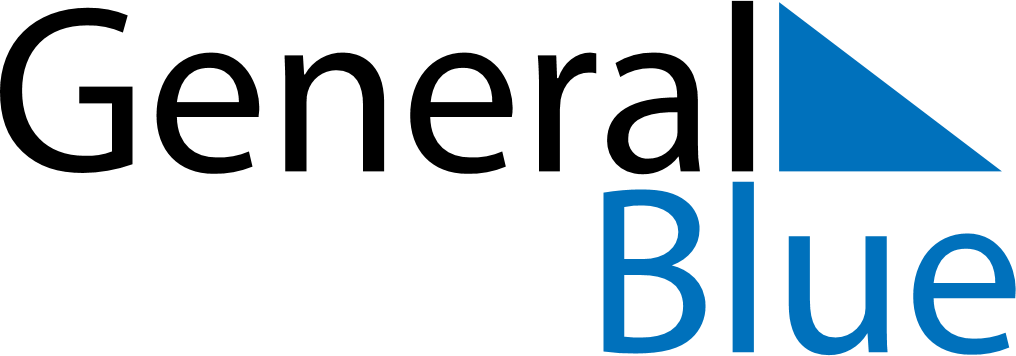 July 2026July 2026July 2026July 2026Costa RicaCosta RicaCosta RicaSundayMondayTuesdayWednesdayThursdayFridayFridaySaturday123345678910101112131415161717181920212223242425Guanacaste Day26272829303131